MINISTÉRIO DA EDUCAÇÃO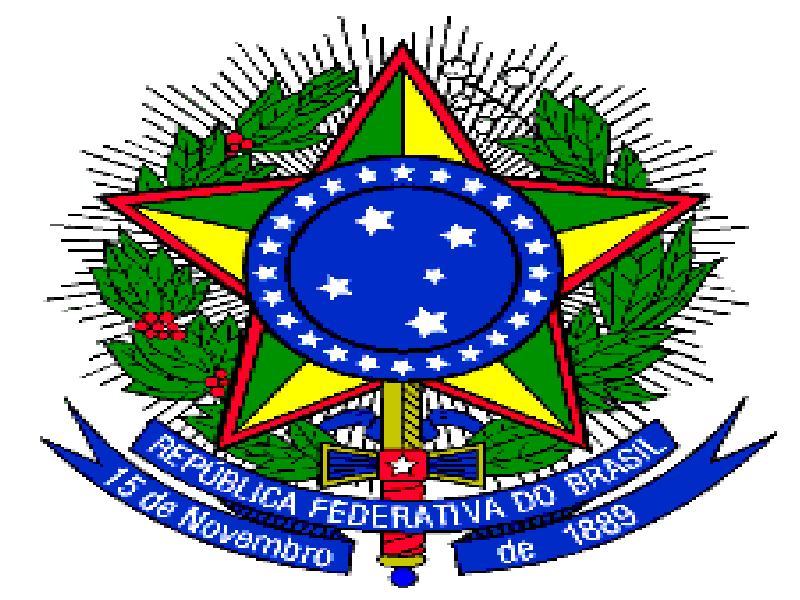 SECRETARIA DE EDUCAÇÃO PROFISSIONAL E TECNOLÓGICAINSTITUTO FEDERAL DE EDUCAÇÃO, CIÊNCIA E TECNOLOGIA DO RIO DE JANEIROEDITAL Nº 01/2024PROCESSO SELETIVO DISCENTE PARA OS CURSOS DE GRADUAÇÃO 2024.1 - SISUANEXO V - AUTODECLARAÇÃO DE COR/ETNIA(PREENCHER COM LETRA DE FORMA)Eu, ______________________________________________________________________________, CLASSIFICADO(A) no PROCESSO SELETIVO DISCENTE PARA OS CURSOS DE GRADUAÇÃO - SiSU 2024.1, Edital Nº 01/2024, ação afirmativa ______ para o curso_____________________   do campus ________________________, portador(a) do RG nº _______________________________ e CPF nº _____________________________, declaro, em conformidade com a classificação do IBGE, que sou:[       ] PRETO(A)	[       ] PARDO(A)	[       ] INDÍGENADeclaro que reconheço meu pertencimento étnico-racial pelos motivos expostos a seguir: ____________________________________________________________________________________________________________________________________________________________________________________________________________________________________________________________________________________________________________________________________________________________________________________Responsabilizo-me pelas informações prestadas junto a esta Instituição.____________________________, __________ de ____________________ de __________.________________________________________________________________Assinatura do candidato